ANEXO N.º 01TERMO DE REFERÊNCIALUMINÁRIAS PARA ILUMINAÇÃO PÚBLICA EM LEDDESCRIÇÃO DO OBJETO:Fornecimento e instalação de       luminárias para iluminação pública em LED, conforme classificação da via - NBR 5101:2018, com: i) alto fator de potência; ii) baixa distorção harmônica; iii) alto índice de reprodução de cor; iv) aplicação na tensão de 220V; v) temperatura de cor 4.000k; vi) base para relé de 3 pinos ou superior; vii) vida útil ≥ 50 mil horas; e viii) garantia total de 5 anos;Remoção e descarte adequado dos equipamentos de iluminação substituídos (lâmpadas de descarga, luminárias e reatores);Fornecimento e instalação de       braços para fixação de luminárias em LED (modelo      ), em substituição de braços existentes incompatíveis para este tipo de luminária. (item a ser incluído apenas se necessário). Classificação da Via (tráfego de veículos) – NBR 5101:2018:V1: trânsito rápido ou arterial (tráfego intenso);V2: trânsito rápido ou arterial (tráfego médio), ou coletora (tráfego intenso);V3: coletora (tráfego médio);V4: coletora (tráfego leve) ou local (tráfego médio);V5: local (tráfego leve).Classificação da Via (tráfego de pedestre) – NBR 5101:2018:P1: uso noturno intenso (calçadões e ruas de comércio);P2: uso noturno semi-intenso (avenidas, praças e áreas de lazer);P3: uso noturno moderado (passeios, acostamentos);P4: uso noturno baixo (passeio de bairro residencial).ESPECIFICAÇÕES DO OBJETO:  Quantidades de luminárias e potências máximas:Quantidades de luminárias a serem fornecidas e instaladas:Características elétricas e fotométricas das luminárias: Eficiência ≥ 100 (lm/W);Fator de potência ≥ 0,92; Distorção harmônica total (THD) ≤ 20%; A luminária deve possuir protetor de surto DPS externo ao driver;Vida útil igual ou superior a 50.000 (cinquenta mil) horas para o conjunto;Tensão de uso 220V;Driver incorporado internamente à luminária; Temperatura de cor 4.000K, com variação aceitável entre 3.710K e 4.260K;Índice de reprodução de cor ≥ 70;Controle de distribuição limitada ou superior; (atualizado em 05/03/2020)Distribuição longitudinal média; (opção de projeto conforme dados do parecer urbanístico – espaçamento entre os postes)Distribuição transversal tipo II. (opção de projeto conforme dados do parecer urbanístico – largura/porte da via)Características mecânicas: Proteção mecânica mínima IK08 (grau de proteção antivandalismo); Grau de proteção no mínimo IP-66 (Ingress Protection); Encaixe lateral para braço de Ø48mm e Ø60,3mm;Pintura eletrostática com tinta poliéster em pó na cor cinza;Possuir na sua parte superior uma tomada padrão 3 pinos ou superior; Fácil montagem para instalação; A abertura e fechamento da luminária deve permitir fácil acesso aos seus componentes sem perda de vedação e grau de proteção; Possuir aletas de dissipação de calor, formadas no próprio corpo da luminária, e todo o seu corpo em alumínio injetado à alta pressão; Não possuir orifícios ou cavidades que acumulem sujeira ou permitam a entrada de insetos; Refrator em vidro transparente plano, para proteção e conservação do conjunto óptico, com resistência ao impacto categoria IK 08; (atualizado em 05/03/2020)O conjunto deverá ser apropriado para trabalhar em temperaturas do ar ambiente entre -5°C e +35°C, no período noturno.CERTIFICAÇÃO, GARANTIA E ESTUDO LUMINOTÉCNICOA empresa classificada provisoriamente em primeiro lugar, conforme regras do processo licitatório, deverá fornecer juntamente com os documentos de HABILITAÇÃO, exigidos no instrumento convocatório, os seguintes documentos:Luminária(s) Certificada(s) e Registrada(s) de conformidade do(s) produto(s) a ser(em) fornecido(s), emitido(s) pelo INMETRO; Carta de garantia do fabricante, endereçada ao município, com a relação de todos os itens cobertos pela garantia e a data de vigência desta; (05 anos)2.1) Durante o prazo de garantia o Contratante deverá informar a Contratada, se necessário, via ofício e/ou e-mail, providências na substituição da(s) peça(s) com defeito, no prazo máximo de 10 (dez) dias úteis, contados do comunicado, para que o município providencie a substituição.2.2) Enquanto durar o período de garantia do fabricante, será de inteira responsabilidade da Contratada todos os custos com transporte da mercadoria para o Município, bem como o método de embalagem adequado à proteção efetiva contra choque e intempéries no deslocamento.Declaração de fornecimento; (Anexo nº 10) Estudo Luminotécnico da(s) luminária(s) a ser(erem) fornecida(s), em conformidade com a NBR 5101:2018 e as disposições deste Termo de Referência. O estudo deverá vir assinado pelo responsável técnico.Estudo LuminotécnicoA empresa primeira colocada deverá apresentar juntamente com o certificado (registrado)  do produto emitido pelo INMETRO e a carta de garantia do fabricante:  estudo luminotécnico impresso e digital compreendendo: i) as exigências deste Termo de Referência; ii) as especificações da NBR 5101:2018; e iii) a(s) curva(s) IES do(s) equipamento(s) a ser(erem) fornecido(s). Juntamente com o arquivo IES, deverá ser fornecido também o arquivo digital do estudo elaborado no DiALux.Parâmetros para estudo Luminotécnico:Os parâmetros abaixo deverão ser adotados, neste estudo, nas simulações e cálculos da iluminâncias e do fator de uniformidade alcançado pela(s) luminária(s) a ser(em) fornecida(s), para identificar o ganho em eficiência energética e desempenho do sistema de iluminação pública, decorrente deste investimento.Parâmetros gerais para todos os tipos de Via: Dados da Malha de Cálculo:Deve ser posicionada em conformidade com a NBR 5101-2018 possuindo:uma linha transversal alinhada com cada luminária;uma linha transversal no ponto médio entre as duas luminárias;uma linha longitudinal no eixo de cada faixa;uma linha longitudinal no eixo de cada calçada/passeio.Deve ser composta por 17 colunas de pontos igualmente distribuídas na direção longitudinal e cinco fileiras de pontos em cada faixa de rolamento, onde a primeira e última coluna coincidam com a posição dos postes sendo, portanto, a quantidade total de pontos de acordo com a tabela:Calçadas/passeios devem possuir duas linhas longitudinais espaçadas entre elas em uma distância “d” e entre uma linha e a extremidade da calçada/passeio adjacente, espaçadas em “d/2”; contendo 17 pontos de cálculo, em posição coincidente aos pontos das faixas de rolamentos.Parâmetros específicos para a Via V1 – Calçada P2:Parâmetros específicos para a Via V2 – Calçada P2:Parâmetros específicos para a Via V3 – Calçada P3:Parâmetros específicos para a Via V4 – Calçada P4:Parâmetros específicos para a Via V5 – Calçada P4: Resultados mínimos do estudo Luminotécnico:Os resultados mínimos do estudo luminotécnico, para a aceitação do produto, devem ser:Para todas as vias:Fator de manutenção ≥ 0.70Para Via V1 – Calçada P2:V1 – Iluminância Média Mínima ≥30 lux e Fator de Uniformidade Mínimo ≥0,40P2 – Iluminância Horizontal Média ≥10 lux e Fator de Uniformidade Mínimo ≥0,25Para Via V2 – Calçada P2:V2 - Iluminância Média Mínima ≥20 lux e Fator de Uniformidade Mínimo ≥0,30P2 - Iluminância Horizontal Média ≥10 lux e Fator de Uniformidade Mínimo ≥0,25Para Via V3 – Calçada P3:V3 - Iluminância Média Mínima ≥15 lux e Fator de Uniformidade Mínimo ≥0,20P3 - Iluminância Horizontal Média ≥5 lux e Fator de Uniformidade Mínimo ≥0,20Para Via V4 – Calçada P3:V4 - Iluminância Média Mínima ≥10 lux e Fator de Uniformidade Mínimo ≥0,20P3 - Iluminância Horizontal Média ≥5 lux e Fator de Uniformidade Mínimo ≥0,20Para Via V5 – Calçada P4:V5 - Iluminância Média Mínima ≥5 lux e Fator de Uniformidade Mínimo ≥0,20P4 - Iluminância Horizontal Média ≥3 lux e Fator de Uniformidade Mínimo ≥0,20PARA ASSINATURA DO CONTRATONo ato da assinatura do contrato deverão estar presentes representantes do CONTRATANTE e CONTRATADA, dentre eles, necessariamente, o fiscal e responsável técnico pelo objeto contratado, bem como, supervisor do PARANACIDADE. Nessa oportunidade, serão tratadas as especificidades do objeto contratado, devendo o licitante vencedor apresentar:Cópia de documento de responsabilidade técnica pela execução deste objeto (Anotação de Responsabilidade Técnica-ART ou outro documento equivalente), devidamente recolhido(a) e assinado(a) pelo profissional habilitado e autorizado, devidamente registrado no respectivo conselho de classe, o(a) qual ficará arquivado(a), juntamente com os demais documentos referentes a esta contratação; (atualizado em 05/03/2020)Caso a proponente tenha apresentado, na fase da licitação, um pré-contrato de prestação de serviços com o(s) profissional(is) necessário(s) à execução das atividades, a mesma fica obrigada a apresentar a comprovação do vínculo contratual ou empregatício com o(s) mesmo(s), sob pena de descumprimento de obrigação estabelecida no Edital, com respectivas sanções administrativas;A relação do(s) trabalhador(es) capacitado(s) para o desempenho das funções afetas ao pregão, cujos os cursos capacitação deverão ser ministrados sob orientação e responsabilidade de profissional habilitado e autorizado, com o(s) respectivo(s) certificado(s) atualizado(s) de conclusão do(s) curso(s) de capacitação (NR10 e NR35), bem como, demonstrar a disponibilidade de equipamentos necessários e apropriados ao desempenho dos serviços; O profissional habilitado e autorizado previsto neste subitem 4.4 pode ou não ser mesmo profissional previsto no subitem 4.2;O curso de capacitação do trabalhador só terá validade se realizado pela PROPONENTE participante deste certame que o capacitou; (atualizado em 05/03/2020)Caso a Contratada decida pela utilização de equipamentos de guindar para elevação de pessoas, deverá comprovar também o curso de qualificação atualizado da Norma Regulamentadora – NR 12.  DA DESCLASSIFICAÇÃO DA PROPONENTE NO CERTAMESem prejuízo da aplicação das sanções previstas no edital e legislação vigente, a empresa provisoriamente classificada como primeira colocada que não cumprir todas as exigências técnicas descritas neste Termo de Referência será desclassificada do certame. Em decorrência disso, a próxima empresa melhor classificada será convocada para, no mesmo prazo regulamentar, apresentar os documentos exigidos neste edital. A empresa melhor classificada que atender às disposições deste Termo e do Edital de Licitação será considerada a vencedora do certame. PRAZO DE EXECUÇÃOO prazo de execução do objeto é de       (     ) dias, contados a partir do 11º (décimo primeiro dia da data de assinatura do contrato. Parâmetros de prazo de execução: 120 dias para o fornecimento e instalação de até 1.000 luminárias180 dias para o fornecimento e instalação de mais de 1.000 luminárias (atualizado em 05/03/2020)SUBSTITUIÇÃO DE BRAÇO DE LUMINÁRIAOs braços de luminária do tipo BR1, caso existam, deverão ser substituídos por, ou outro modelo XXXX, que permita a adequada fixação de luminária em LED. (opção de projeto com base nas informações do parecer urbanístico) (atualizado em 05/03/2020)REMOÇÃO E DESCARTE DOS EQUIPAMENTOS DE ILUMINAÇÃO EXISTENTESSob hipótese alguma as lâmpadas poderão ser quebradas ou descartadas aleatoriamente.a) A CONTRATADA se compromete e se responsabiliza pela utilização de todas as ferramentas e equipamentos necessários pelo manuseio e remoção das lâmpadas e materiais retirados.a.1) A CONTRATADA poderá realizar o descarte dos bens removidos, desde que, credenciada por Órgão Ambiental competente, caso contrário, deverá, por conta e risco, terceirizar esse serviço. O responsável pelo descarte fica obrigado pelo acondicionamento, armazenamento e transporte, até a destinação final adequada do(s) bem(ns) removido(s), devendo, às suas expensas, assegurar-se contra todos os riscos, de acordo com a legislação vigente e normas de segurança estabelecidas pela ABNT. a.2) Ao final dos trabalhos a CONTRATADA deverá apresentar o Certificado de Destinação Final – CDF, contendo as seguintes informações: empresa geradora, tipo de resíduo, data de encaminhamento e descrição sucinta da técnica de destinação utilizada. O CDF deve estar assinado pela empresa que efetivamente realizou a destinação final ao resíduo. a.3) O Certificado de Destinação Final – CDF deverá constar a relação de todo material retirado (luminárias, lâmpadas, reatores, capacitores, ignitores, relés e conectores), bem como, a quantidade. O total de material retirado deverá ser compatível àqueles adquiridos e instalados. b) Em se tratando de cabos de cobre e/ou braços retirados, após a contagem e conferência pelo fiscal, o(s) mesmo(s) deverá(ão) ser entregue(s) no       do Município. 9. DA ENTREGA E DO RECEBIMENTO DO OBJETO Os materiais e serviços serão recebidos por ponto, onde a luminária estiver substituída. As luminárias novas devem estar corretamente instaladas e funcionando, e o recebimento se dará apenas após contagem e verificação por parte da fiscalização.O fiscal designado deverá se certificar, a cada luminária removida, a substituição pela licitada, podendo, na oportunidade da vistoria, solicitar informações, ficando o contratado obrigado a prestá-las.Os bens instalados serão recebidos provisoriamente pelo fiscal, a ser(em) designado(s) para tanto, o(s) qual(is), também, verificará(ão) a cada pagamento, a consistência e a exatidão da nota fiscal/fatura, apresentada em uma via.O recebimento definitivo do objeto deste Contrato deverá estar formalizado em até 60 (sessenta) dias do recebimento provisório, decorrido esse prazo, sem qualquer manifestação do Contratante, o(s) objeto(s) será(ão) considerado(s) como recebido(s) definitivamente.O Município não se responsabilizará pelo transporte, armazenamento, instalações inadequadas e/ou guarda do(s) bem(ns).O PAGAMENTO DA ÚLTIMA PARCELA FICA CONDICIONADO A APRESENTAÇÃO:     Protocolo de entrega da atualização do Cadastro dos serviços executados junto a Concessionária; CDF – Certificado de Destinação Final, que será arquivado juntamente as medições dos serviços; Termo de Recebimento Provisório.10.1 Os valores referentes à última parcela não poderão ser inferiores a 25% (vinte e cinco por cento) do valor contratual.      ,       de       de 20     .(nome, RG e assinatura do responsável técnico da PM)CLASSIFICAÇÃO DA VIAPOTÊNCIA MÁX. (W)QUANTIDADELOCAL (LOGRADOURO / TRECHO)V1300V2200V3150V4100V550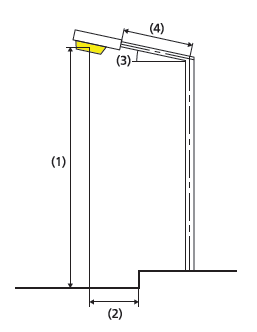 Largura da calçada: 3,0 metros;Distância média entre postes: 35 metros;Distribuição: unilateral em cima;Inclinação do braço extensor (3): 5°;Distância de instalação do poste: (4) – (2) = 0,30 m.Número de faixas de rolamentosQuantidade de pontos da grade de cálculo117 x 5 = 85217 x 10 = 170317 x 15 = 255417 x 20 = 340517 x 25 = 425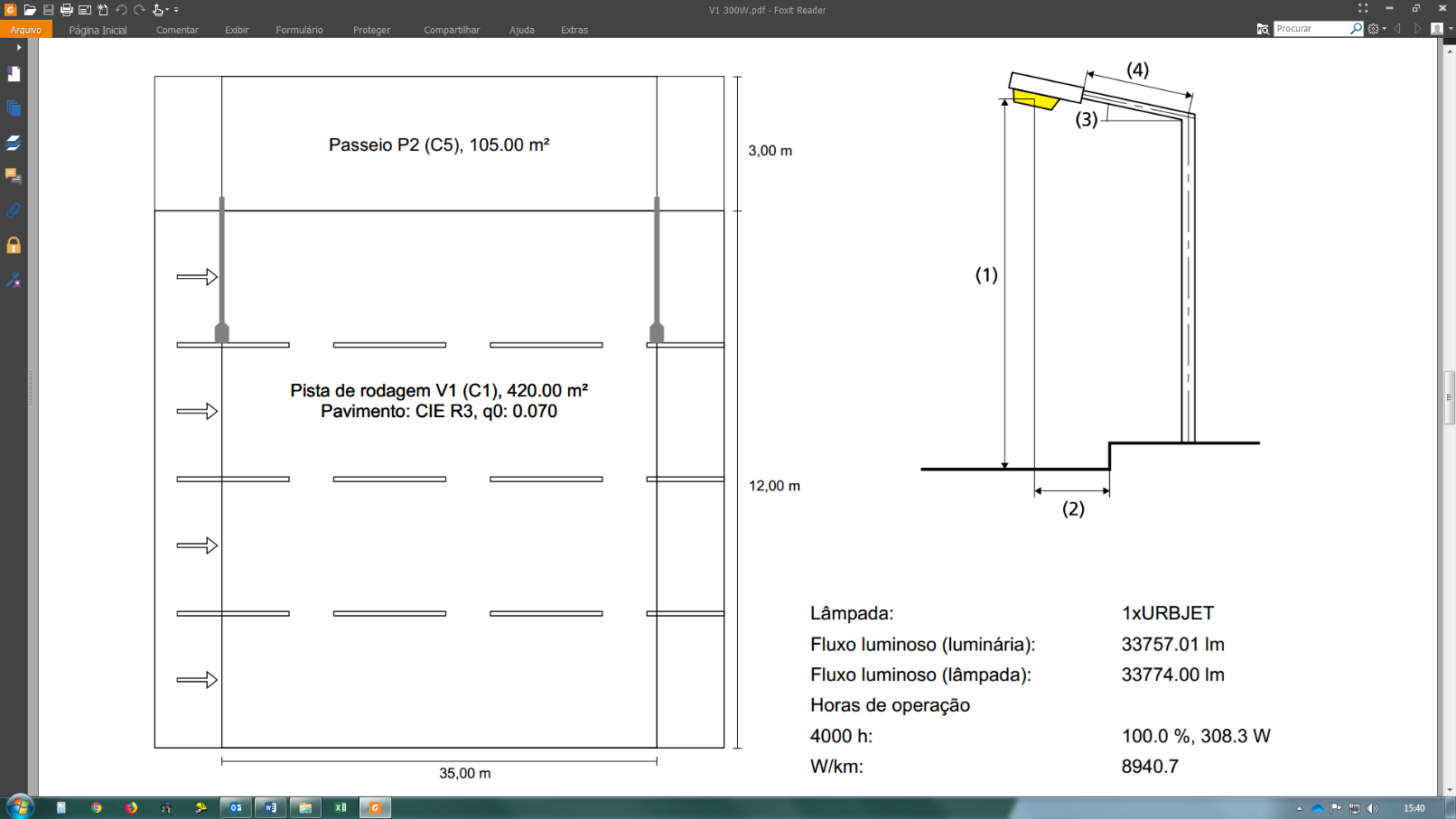 Largura da pista de rolamento: 12,00 metros;Comprimento do braço extensor (4): 3,00 metros;Altura do ponto de luz (1): 10,0 metros;Pendor do ponto de luz (2): 2,70 metros.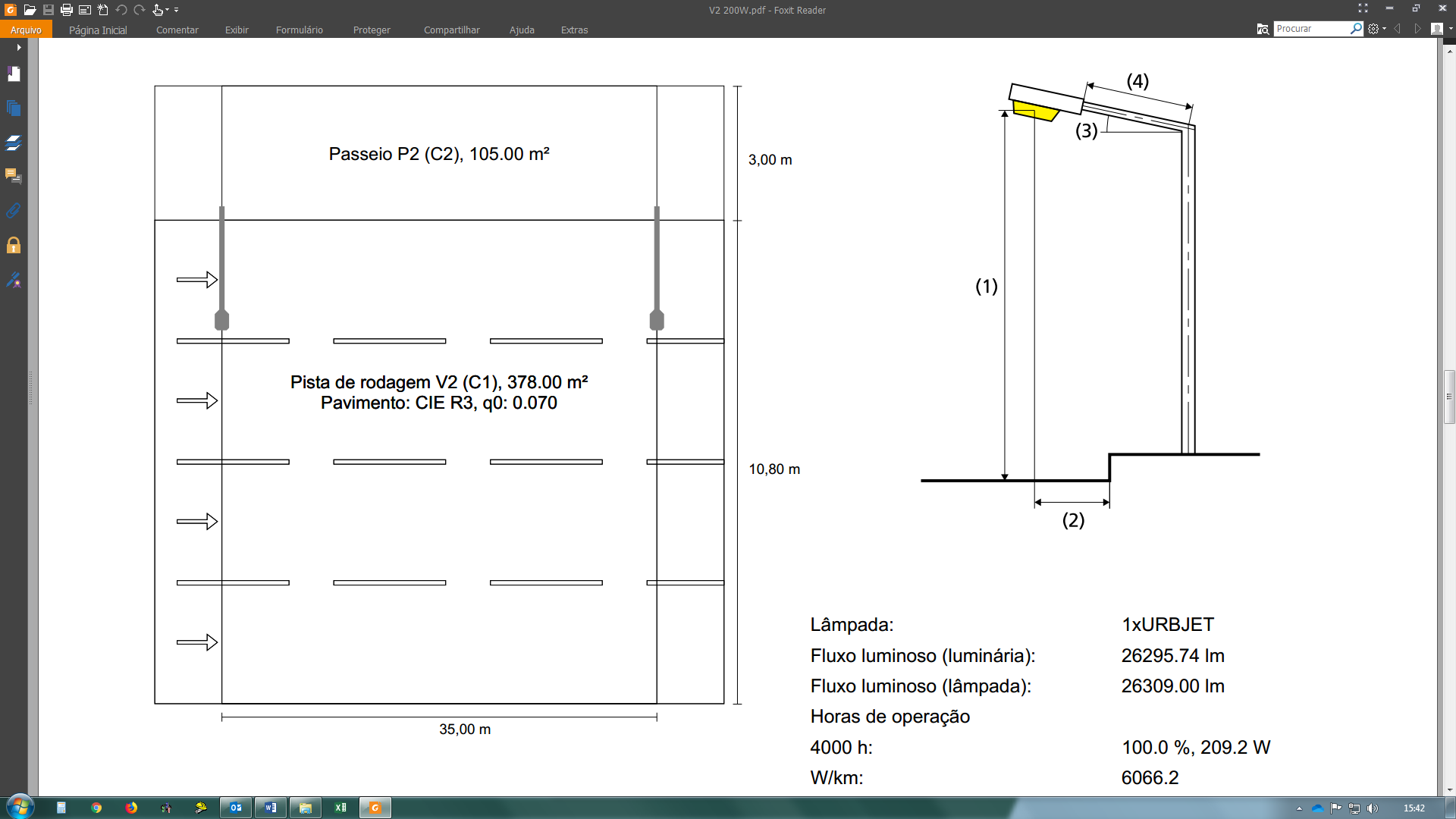 Largura da pista de rolamento: 10,8 metros;Comprimento do braço extensor (4): 2,50 metros;Altura do ponto de luz (1): 9,0 metros;Pendor do ponto de luz (2): 2,20 metros.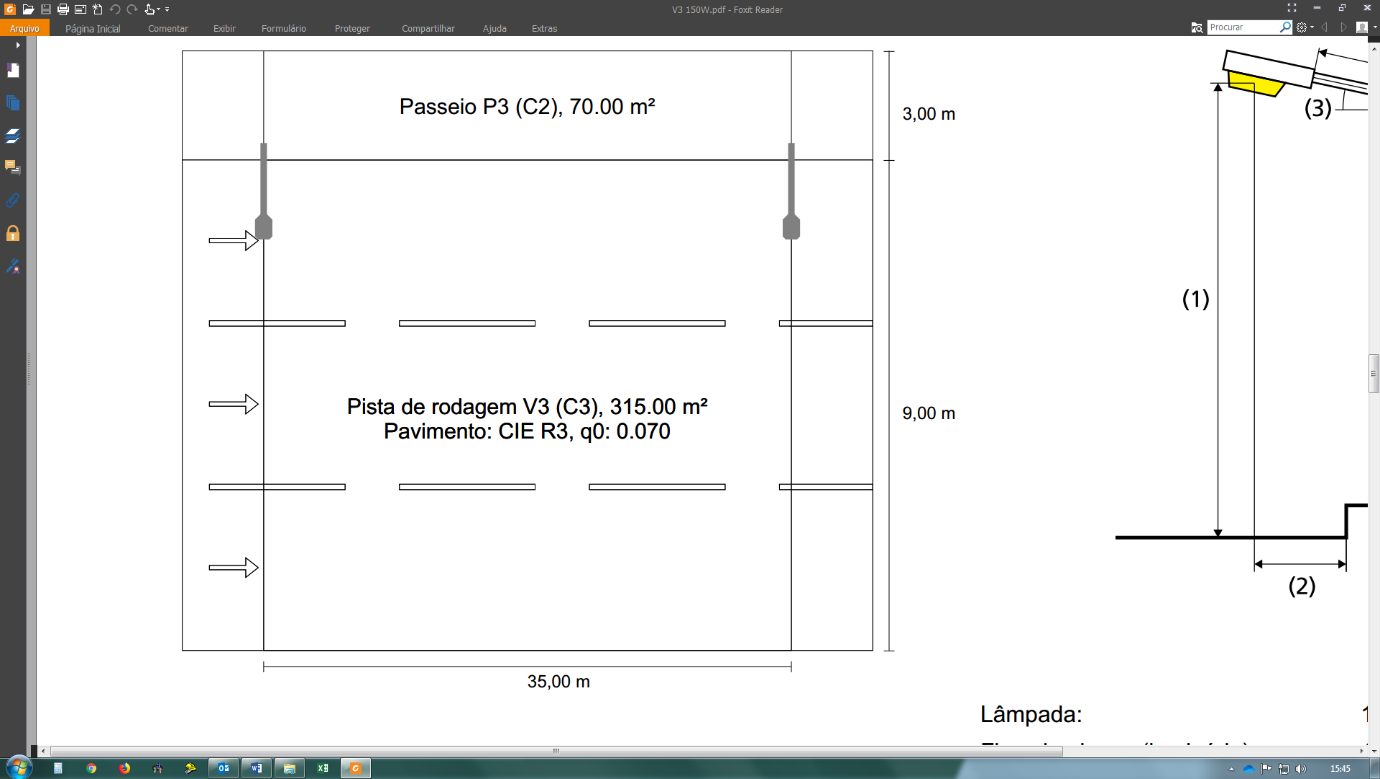 Largura da pista de rolamento: 9,0 metros;Comprimento do braço extensor (4): 1,50 metro;Altura do ponto de luz (1): 8,0 metros;Pendor do ponto de luz (2): 1,20 metro.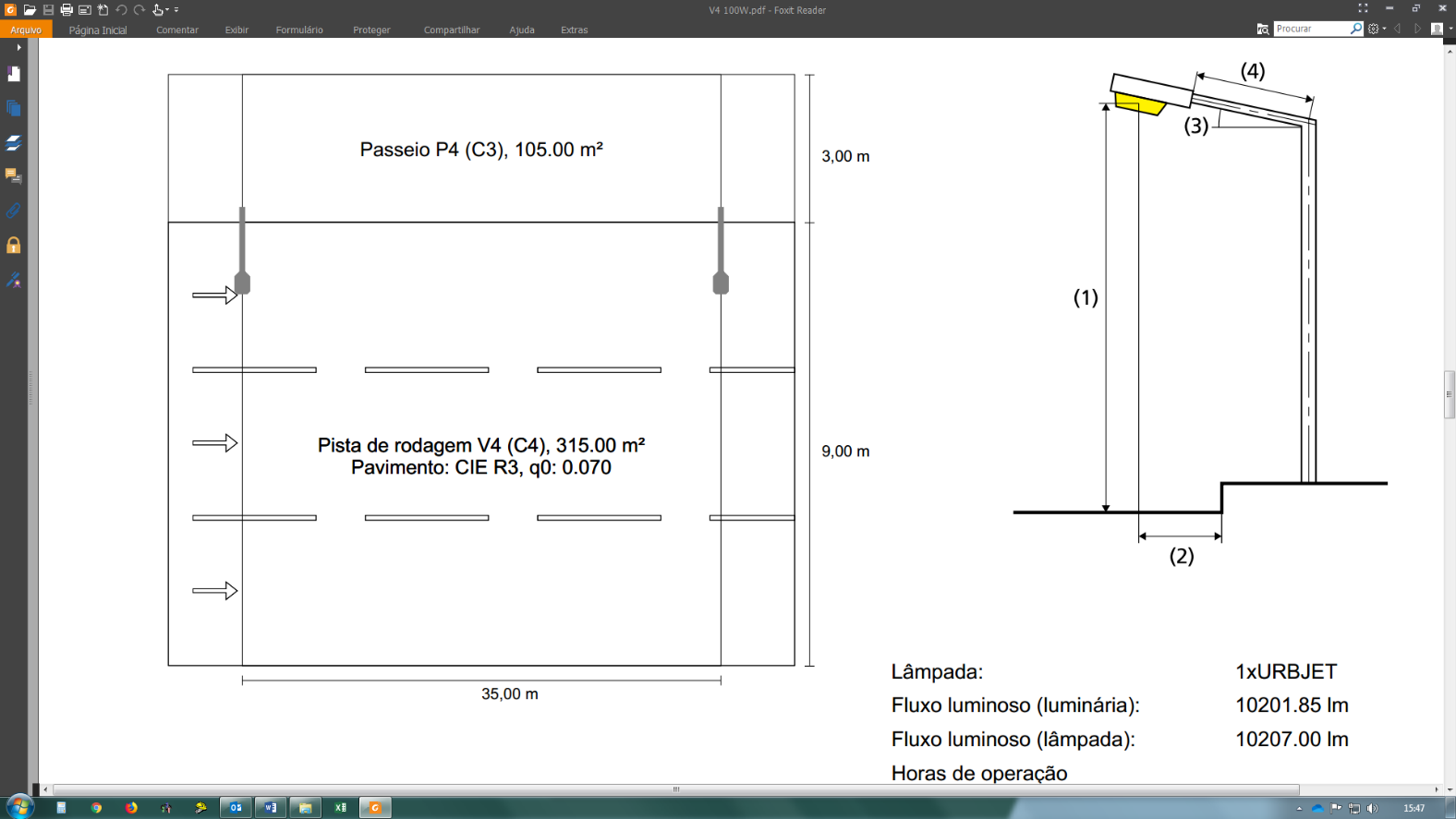 Largura da pista de rolamento: 9,0 metros;Comprimento do braço extensor (4): 1,50 metro;Altura do ponto de luz (1): 8,0 metros;Pendor do ponto de luz (2): 1,20 metro.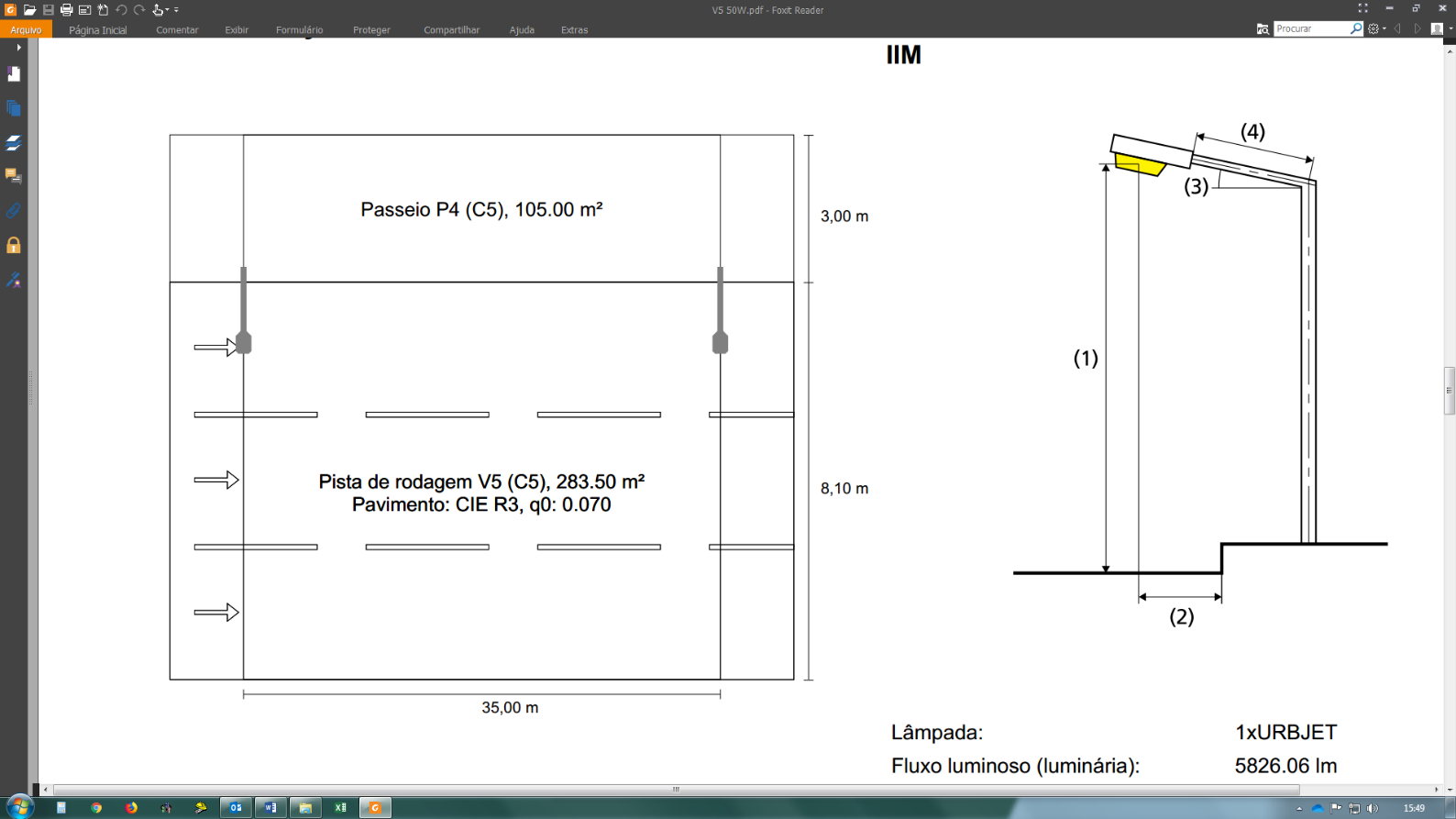 Largura da pista de rolamento: 8,10 metros;Comprimento do braço extensor (4): 1,50 metro;Altura do ponto de luz (1): 7,0 metros;Pendor do ponto de luz (2): 1,20 metro.